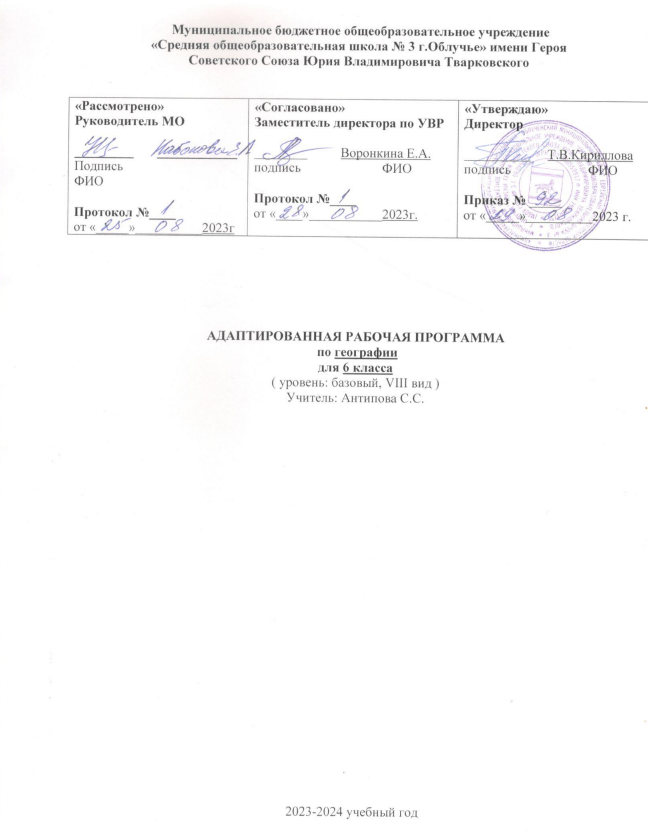 Планируемые результаты освоения учебного предметаОбучающиеся должны знать:что изучает география; горизонт, линию и стороны горизонта; основные формы земной поверхности;  виды водоемов, их различия; меры по охране вод от загрязнения;правила поведения в природе;  отличие плана от рисунка;основные направления на плане, географической карте; условные цвета и знаки географической карты; распределение суши и воды на Земле; кругосветные путешествия, доказывающие шарообразность Земли; Значение  запусков в космос искусственных спутников Земли и полетов людей в космос , имена первых космонавтов;Солнце как ближайшую к Земле звезду и его значение для жизни на Земле;различия в нагревании и освещении земной поверхности Солнцем; материки и океаны земного шара их расположение на глобусе и карте полушарий; расположение поясов освещенности на глобусе и карте полушарий; основные типы климатов; географическое положение нашей страны на физической карте России и карте полушарий.Обучающиеся должны уметь:определять стороны горизонта, ориентироваться по Солнцу, компасу и местным признакам природы;  выявлять на местности особенности рельефа, водоемов;делать схематические зарисовки изучаемых форм земной поверхности;читать планы местности; ориентироваться по плану, на географической карте, глобусе; читать условные цвета и знаки географической карты; составлять описания объектов с опорой на карту и картины; показать на карте объекты, обозначать их на контурной карте.  Содержание   учебного предмета                                                            1.Введение (3 ч.)Что изучает география. Наблюдения за изменениями высоты Солнца и погоды. Признаки времен года. Географические сведения о своей местности и труде населения. ПРАКТИЧЕСКИЕ РАБОТЫСезонные изменения в природе, высота Солнца и продолжительность дня в разное время года.2.Ориентирование на местности (5 ч.)Горизонт. Линия горизонта. Стороны горизонта. Компас и правила пользования им. Ориентирование по Солнцу, местным признакам и природным объектам. Контрольно-обобщающий урок по теме «Ориентирование на местности».ПРАКТИЧЕСКИЕ РАБОТЫЗарисовка линии, сторон горизонта. Схематическая зарисовка компаса. Упражнения в определении сторон горизонта по солнцу и компасу. Упражнения в определении сторон горизонта по местным признакам (на экскурсии). 3.План и карта(8 ч.)Рисунок и план предметаМасштаб. Измерение расстояний и их изображение на плане по масштабу. Использование плана в практической деятельности человека. План школьного участка. Условные знаки плана местности. План и географическая карта. Основные направления на карте. Масштаб карты. Условные цвета физической карты. Условные знаки физической карты (границы, города, моря, реки, каналы и т. д.). Физическая карта России. Значение географической карты в жизни и деятельности людей. ПРАКТИЧЕСКИЕ РАБОТЫУпражнения в определении направлений на местности, плане и карте. Упражнения в умении обозначать направления на плане и контурной карте	Упражнения в измерении расстояний на местности и изображение их на плане (чертеже) в масштабе. Вычерчивание простейших планов (нескольких предметов, классной комнаты).  Зарисовка в тетрадях и изготовление таблицы условных знаков плана, условных знаков и цветов физической карты. 4.Формы поверхности Земли (5 ч.)Рельеф местности, его основные формы. Экскурсия для ознакомления с формами рельефа своей местности. Равнины (плоские и холмистые), холмы. Овраги, их образование. Горы, различие по высоте. ПРАКТИЧЕСКИЕ РАБОТЫМоделирование из сырого песка, глины или пластилина равнины, холма, горы, оврага. Зарисовка различных форм земной поверхности. Показ на физической карте России форм поверхности (не давая точных названий равнин, гор и т. п.)5.Вода на Земле (11 ч.)Вода на Земле. Океаны и моря. Острова и полуострова. Река, ее части. Горные и равнинные реки. Как люди используют реки. Озера, водохранилища, пруды. Разведение рыб, птиц. Болота, их осушение. Родник, его образование. Колодец. Водопровод. Водоемы в нашей местности. Охрана воды от загрязнения. ПРАКТИЧЕСКИЕ РАБОТЫМоделирование из пластилина и воды реки, озера, острова, полуострова или изготовление макетов. Зарисовки схем реки, озера, колодца, острова, полуострова. Проведение опытов, показывающих: а) растворение морской соли в воде и сравнение ее по вкусу с пресной водой; б) очистка воды фильтрованием. Упражнения в определении направления течения реки, различение берегов и других ее частей.  Показ на физической карте России различных водоемов (не требуются знания конкретных названий рек, озер и т. п.). 6.Земной шар (14 ч.)Краткие сведения о Земле, Солнце, Луне. Планеты.Форма Земли.Глобус - модель Земного шара. Земная ось, экватор, полюса.Физическая карта полушарий. Распределение воды и суши на Земле. Океаны на глобусе и карте полушарий. Материки на глобусе и карте полушарий. Евразия. Африка. Материки: Северная Америка, Южная Америка, Австралия, Антарктида. Первое кругосветное путешествие. Первое русское кругосветное путешествие. Различие в освещении и нагревании солнцем земной поверхности (отвесные, наклонные и скользящие солнечные лучи). Понятие о климате, его отличие от погоды. Основные типы климата. Пояса освещенности: жаркий, умеренные, холодные. Изображение их на глобусе и карте полушарий. Природа тропического пояса. Природа умеренных и полярных поясов. ПРАКТИЧЕСКИЕ РАБОТЫИзготовление из пластилина или глины модели земного шара с обозначением экватора и полюсов. Показ с помощью теллурия смены дня и ночи. Оформление таблицы названий океанов и материков. Обозначение на контурной карте материков и океанов; первых кругосветных путешествий. Вычерчивание в тетради схемы расположения поясов освещенности на земном шаре. «Опоясывание» глобуса лентами красного, зеленого и белого цветов. Прикрепление контуров растений и животных к соответствующим поясам освещенности. 7.Карта России (20 ч.)Положение России на глобусе, карте полушарий, физической карте. Столица России - Москва. Границы России. Сухопутные границы на западе. Сухопутные границы России на юге. Морские границы. Океаны и моря, омывающие берега России. Моря Северного Ледовитого океана. Моря Тихого и Атлантического океанов. Острова и полуострова России. Поверхность нашей страны. Низменности, возвышенности, плоскогорья. Работа с контурными картами. Горы: Урал, Кавказ, Алтай, Саяны. Крупнейшие месторождения полезных ископаемых (каменного угля, нефти, железной и медной руд, природного газа). Работа с контурными картами. Реки: Волга с Окой и Камой. Водохранилища, каналы, ГЭС. Реки: Дон, Днепр, Урал. Водохранилища, каналы, ГЭС. Озера: Ладожское и Онежское. Реки Сибири: Обь с Иртышом, Енисей с Ангарой. ГЭС. Реки: Лена, Амур. Озеро Байкал. Наш край на карте России.Наш край на карте России.Повторение начального курса физической географии.ПРАКТИЧЕСКИЕ РАБОТЫОбозначение границ нашей Родины, пограничных государств, нанесение названий изученных объектов на контурную карту России. Изготовление условных знаков полезных ископаемых и прикрепление их к магнитной карте. Путешествия по нашей стране (по карте).Тематическое планированиеИнформация об используемом учебнике: Т.М.Лифанова, Е.Н.Соломина. География. 6 класс - М.: Просвещение, 2008г.№п/пНаименование раздела и темК-во часовК-во часовК-во часов Введение3 ч3 ч3 ч1Введение. Что изучает физическая география.1112Наблюдения за изменениями высоты Солнца и погоды. Признаки времен года. Практическая работа «Сезонные изменения в природе, высота Солнца и продолжительность дня в разное время года»1113Географические сведения о своей местности и труде населения.111Ориентирование на местности5 ч.5 ч.5 ч.4Горизонт. Линия горизонта. Практическая работа «Зарисовка линии, сторон горизонта»1115Стороны горизонта. Практическая работа «Упражнения в определении сторон горизонта по местным признакам»1116Компас и правила пользования им. Практическая работа «Схематическая зарисовка компаса»1117Ориентирование по Солнцу, местным признакам и природным объектам. Практическая работа «Упражнения в определении сторон горизонта по Солнцу и компасу»1118Контрольно-обобщающий урок по теме «Ориентирование на местности».111План и картаПлан и карта8 ч.9Рисунок и план предмета. Практическая работа «Упражнения в определении направлений на местности, плане и карте. Обозначение направлений на плане и контурной карте»Рисунок и план предмета. Практическая работа «Упражнения в определении направлений на местности, плане и карте. Обозначение направлений на плане и контурной карте»1110Масштаб. Измерение расстояний и их изображение на плане по масштабу. Использование плана в практической деятельности человека.  Масштаб. Измерение расстояний и их изображение на плане по масштабу. Использование плана в практической деятельности человека.  1111План школьного участка. Практическая работа «Вычерчивание простейших планов (нескольких предметов, классной комнаты)»План школьного участка. Практическая работа «Вычерчивание простейших планов (нескольких предметов, классной комнаты)»1112Условные знаки плана местности.Условные знаки плана местности.1113План и географическая карта. Основные направления на карте. Масштаб карты.План и географическая карта. Основные направления на карте. Масштаб карты.1114Условные цвета физической карты.Условные цвета физической карты.1115Условные знаки физической карты (границы, города, моря, реки, каналы и т. д.). Практическая работа «Зарисовка в тетрадях и изготовление таблицы условных знаков плана, условных знаков и цветов физической карты»Условные знаки физической карты (границы, города, моря, реки, каналы и т. д.). Практическая работа «Зарисовка в тетрадях и изготовление таблицы условных знаков плана, условных знаков и цветов физической карты»1116Физическая карта России. Значение географической карты в жизни и деятельности людей.Физическая карта России. Значение географической карты в жизни и деятельности людей.11Формы поверхности ЗемлиФормы поверхности Земли5 ч.17Рельеф местности, его основные формы.  Рельеф местности, его основные формы.  1118Экскурсия для ознакомления с формами рельефа своей местности. Практическая работа «Зарисовка различных форм земной поверхности»Экскурсия для ознакомления с формами рельефа своей местности. Практическая работа «Зарисовка различных форм земной поверхности»1119Равнины (плоские и холмистые), холмы.Равнины (плоские и холмистые), холмы.1120Овраги, их образование.Овраги, их образование.1121Горы, различие по высоте.  Горы, различие по высоте.  11Вода на ЗемлеВода на Земле11 ч.11 ч.22Вода на Земле. Океаны и моря.  Вода на Земле. Океаны и моря.  1123Острова и полуострова.Острова и полуострова.1124Река, ее части. Практическая работа «Упражнения в определении направления течения реки, различение берегов и других её частей»Река, ее части. Практическая работа «Упражнения в определении направления течения реки, различение берегов и других её частей»1125Горные и равнинные реки. Практическая работа «Зарисовка схемы реки»Горные и равнинные реки. Практическая работа «Зарисовка схемы реки»1126Как люди используют реки.Как люди используют реки.1127Озера, водохранилища, пруды. Разведение рыб, птиц. Практическая работа «Моделирование из пластилина и воды реки, озера, острова, полуострова»Озера, водохранилища, пруды. Разведение рыб, птиц. Практическая работа «Моделирование из пластилина и воды реки, озера, острова, полуострова»1128Болота, их осушение.Болота, их осушение.1129Родник, его образование.Родник, его образование.1130Колодец. Водопровод.Колодец. Водопровод.1131Водоемы в нашей местности.Водоемы в нашей местности.1132Охрана воды от загрязнения. Практическая работа «Показ на физической карте России различных водоёмов (не требующих знания конкретных названий рек, озёр и т.п.)»Охрана воды от загрязнения. Практическая работа «Показ на физической карте России различных водоёмов (не требующих знания конкретных названий рек, озёр и т.п.)»11Земной шарЗемной шар14 ч14 ч33Краткие сведения о Земле, Солнце, Луне. Планеты.Краткие сведения о Земле, Солнце, Луне. Планеты.1134Форма Земли. Практическая работа «Показ с помощью теллурия смены дня и ночи»Форма Земли. Практическая работа «Показ с помощью теллурия смены дня и ночи»1135Глобус - модель Земного шара. Земная ось, экватор, полюса. Практическая работа «Изготовление из пластилина модели земного шара с обозначением экватора и полюсов»Глобус - модель Земного шара. Земная ось, экватор, полюса. Практическая работа «Изготовление из пластилина модели земного шара с обозначением экватора и полюсов»1136Физическая карта полушарий.Физическая карта полушарий.1137Распределение воды и суши на Земле. Практическая работа «Оформление таблицы названий океанов и материков»Распределение воды и суши на Земле. Практическая работа «Оформление таблицы названий океанов и материков»1138Океаны на глобусе и карте полушарий.Океаны на глобусе и карте полушарий.1139Материки на глобусе и карте полушарий. Евразия. Африка.Материки на глобусе и карте полушарий. Евразия. Африка.1140Материки: Северная Америка, Южная Америка, Австралия, Антарктида.Материки: Северная Америка, Южная Америка, Австралия, Антарктида.1141Первое кругосветное путешествие.Первое кругосветное путешествие.1142Первое русское кругосветное путешествие. Практическая работа «Обозначение на контурной карте материков и океанов; первых кругосветных путешествий»Первое русское кругосветное путешествие. Практическая работа «Обозначение на контурной карте материков и океанов; первых кругосветных путешествий»1143Различие в освещении и нагревании солнцем земной поверхности (отвесные, наклонные и скользящие солнечные лучи).Различие в освещении и нагревании солнцем земной поверхности (отвесные, наклонные и скользящие солнечные лучи).1144Понятие о климате, его отличие от погоды. Основные типы климата.Понятие о климате, его отличие от погоды. Основные типы климата.1145Пояса освещенности: жаркий, умеренные, холодные. Изображение их на глобусе и карте полушарий. Практическая работа «Вычерчивание в тетради схемы расположения поясов освещённости на земном шаре»Пояса освещенности: жаркий, умеренные, холодные. Изображение их на глобусе и карте полушарий. Практическая работа «Вычерчивание в тетради схемы расположения поясов освещённости на земном шаре»1146Природа тропического пояса.Природа тропического пояса.1147Природа умеренных и полярных поясов. Практическая работа ««Опоясывание» глобуса лентами красного, зеленого и белого цветов. Прикрепление контуров растений и животных к соответствующим поясам освещенности»Природа умеренных и полярных поясов. Практическая работа ««Опоясывание» глобуса лентами красного, зеленого и белого цветов. Прикрепление контуров растений и животных к соответствующим поясам освещенности»11Карта РоссииКарта России20 ч20 ч48Положение России на глобусе, карте полушарий, физической карте. Столица России - Москва.Положение России на глобусе, карте полушарий, физической карте. Столица России - Москва.1149Границы России. Сухопутные границы на западе.Границы России. Сухопутные границы на западе.1150Сухопутные границы России на юге.Сухопутные границы России на юге.1151Морские границы. Океаны и моря, омывающие берега России. Моря Северного Ледовитого океана.Морские границы. Океаны и моря, омывающие берега России. Моря Северного Ледовитого океана.1152Моря Тихого и Атлантического океанов. Практическая работа «Обозначение границ нашей Родины, пограничных государств, нанесение названий изученных объектов на контурную карту России»Моря Тихого и Атлантического океанов. Практическая работа «Обозначение границ нашей Родины, пограничных государств, нанесение названий изученных объектов на контурную карту России»1153Острова и полуострова России.Острова и полуострова России.1154Поверхность нашей страны. Низменности, возвышенности, плоскогорья.Поверхность нашей страны. Низменности, возвышенности, плоскогорья.1155Работа с контурными картами.Работа с контурными картами.1156Горы: Урал, Кавказ, Алтай, Саяны.Горы: Урал, Кавказ, Алтай, Саяны.1157Крупнейшие месторождения полезных ископаемых (каменного угля, нефти, железной и медной руд, природного газа).Крупнейшие месторождения полезных ископаемых (каменного угля, нефти, железной и медной руд, природного газа).1158Работа с контурными картами. Практическая работа «Изготовление условных знаков полезных ископаемых и прикрепление их к магнитной карте»Работа с контурными картами. Практическая работа «Изготовление условных знаков полезных ископаемых и прикрепление их к магнитной карте»1159Реки: Волга с Окой и Камой. Водохранилища, каналы, ГЭС.Реки: Волга с Окой и Камой. Водохранилища, каналы, ГЭС.1160Реки: Дон, Днепр, Урал. Водохранилища, каналы, ГЭС.Реки: Дон, Днепр, Урал. Водохранилища, каналы, ГЭС.1161Озера: Ладожское и Онежское.Озера: Ладожское и Онежское.1162Реки Сибири: Обь с Иртышом, Енисей с Ангарой. ГЭС.Реки Сибири: Обь с Иртышом, Енисей с Ангарой. ГЭС.1163Реки: Лена, Амур.Реки: Лена, Амур.1164Озеро Байкал.Озеро Байкал.1165-66Наш край на карте России. Практическая работа «Путешествия по нашей стране (по карте)»Наш край на карте России. Практическая работа «Путешествия по нашей стране (по карте)»2267Наш край на карте России. Повторение начального курса физической географии.Наш край на карте России. Повторение начального курса физической географии.1168Обобщение и систематизация ЗУН по курсу.Обобщение и систематизация ЗУН по курсу.11